4-H Outdoor Adventure Challenge Leader Training Enrollment Form Use this form for Level 1, Level 2,and Level 3 training.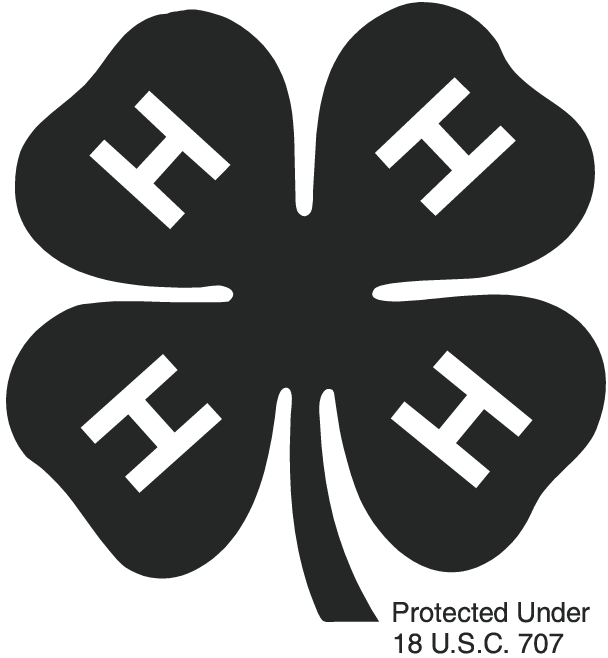 Please note: New enrollees of 4-H Outdoor Adventure Challenge (OAC) training must be enrolled as 4-H volunteers in a county 4-H program in order to participate in 4-H OAC training and have completed the MSU Extension Volunteer Selection Process. There is a $50 entry fee for Level 1 training and also a $50 fee for each level 2 and level 3 training – up to a maximum of $300 for each trainee. Make check payable to MSU. Check with your county 4-H staff to see if county scholarship support is available to cover a portion of this cost. For more information about the different training levels, please visit http://4h.msue.msu.edu/4h/outdoor_adventure_challenge.Registration and payment is due to the 4-H OAC Coordinator two weeks before the first day of each training.  You may enroll for multiple trainings at once. Space is limited in some sessions. Send form and payment to:4-H OAC/Nick Baumgart c/o Leah ChristieAgriculture Hall, Room 160446 W Circle Dr. East Lansing  MI 48824Name: _______________________________________ County: _______________________________________ Address: ______________________________________ City: __________________________ ZIP: __________ Phone no’s (ID as cell, home or work): (______)___________________ or (______)_______________________E-mail Address:____________________________    Date of Birth________    Status: ❐ Adult or ❐ Teen LeaderWhich 4-H Outdoor Adventure Challenge Training are you enrolling in?Level 1 (Also complete page 2 of this application)____ Orientation, $50 fee & application due April 18; Training will be May 2-4, 2014Level 2 – Separate training is offered for each content area. Level 2 is NOT a pre-requisite to Level 3.____ Kayaking, $50 fee & application due August 1; Training will be August 15 to 17, 2014 ____ Flat-Water Canoeing, $50 fee and application due August 8; Training will be August 22 to 24, 2014 ____ Backpacking, $50 fee and application due September 19; Training will be October 3 to 5, 2014____ Winter Camping, $50 fee and application due January 30; Training will be February 13-15, 2015Level 3 – Separate training is offered for each content area. Level 2 is NOT a pre-requisite to Level 3. ____ Rock Climbing, $50 fee and application due June 6; Training will be June 20-22, 2014____ Swift-Water Canoeing, Offered as demanded by interest only.  Call for details____ Caving, $50 fee & application due March 28 and training will be April 11-13, 2014This information will be listed at http://4h.msue.msu.edu/4h/outdoor_adventure_challenge as soon as it’s available.Please note: If a trainee must cancel from a training, the fee will be applied to their next training. Refunds will not be issued. This page to be completed by new enrollees only. How did you learn about the 4-H Outdoor Adventure Challenge Program? Please list any experience you have had working with young people in educational settings. Include experiential (hands-on) learning activities, if applicable. Please list any experience you’ve had working with adults in educational settings. Include experiential learning activities, if applicable. Why do you want to be a 4-H Outdoor Adventure Challenge leader? How do you plan to use your 4-H Outdoor Adventure Challenge leader training with young people? Experience Survey Please indicate the amount of experience or training you have had in the following areas. List your skills and any courses you have taken (such as NOLS, Outward Bound, first aid, emergency medical technician training) that relate to outdoor activities. This information will help the instructors determine the level of teaching they need to do and does not help or hinder your acceptance into the program. Trainee’s signature: ___________________________________________________  Date: __________________Type of Experience Much Some Little None First Aid and Outdoor Safety Orientation (Map and Compass) Obstacle and Confidence Courses Initiative Games and Tests BackpackingHiking Canoeing Snowshoeing Cross-Country Skiing Other (please specify): 